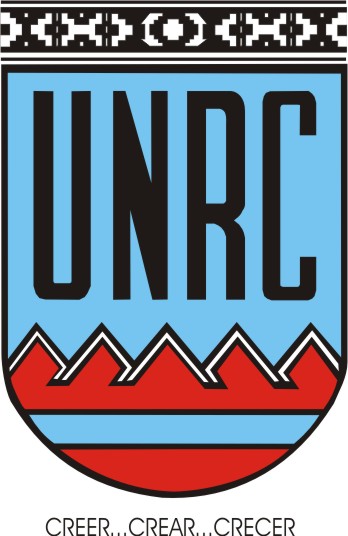 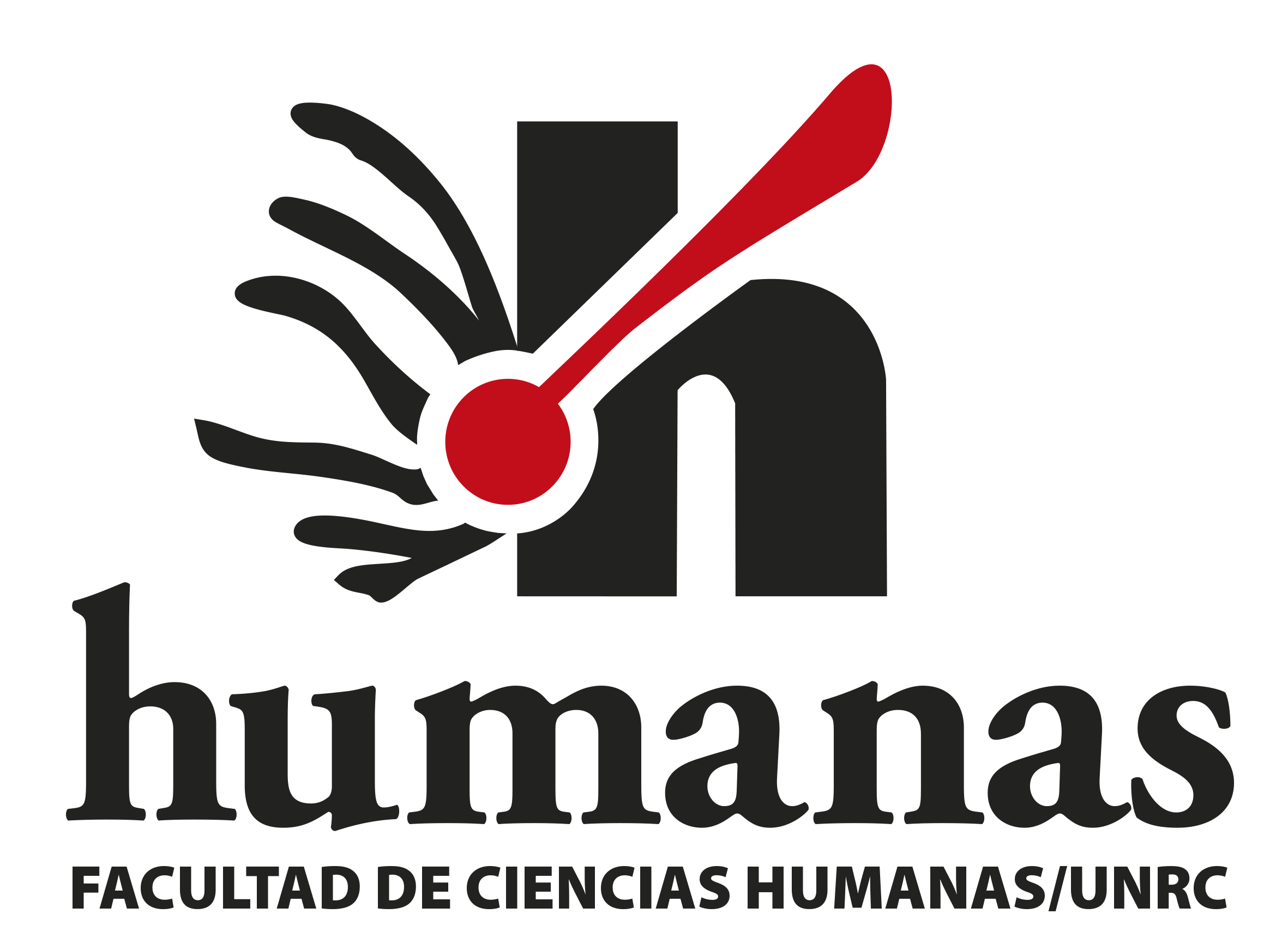 Universidad Nacional de Río Cuarto      Facultad de Ciencias Humanas   Departamento: Secretaría Académica FCHCarrera: Lic. en  Trabajo Social (Plan 2013)Año de la carrera: 2do  Asignatura: Psicología Social I (Cód. 6928)Régimen: AnualHoras semanales de clases teórico- prácticas: 4 hsHoras totales: 120 hs.Comisión: únicaModalidad: Este programa tiene carácter excepcional, temporario y válido solamente para los estudiantes que cursaron bajo la modalidad no presencial durante la Emergencia Sanitaria por COVID-19, según lo estipula la Resol. C.D. N° 085/2020 – Anexo III. Prof. Responsable: - Mgter. César Quiroga. Prof. Adj. SimpleIntegrantes del Equipo docente- Lic. Anabel Verhaeghe Ayudante de Primera SimpleAño Académico 2020Lugar y fecha: Río Cuarto, abril de 2021Fundamentación de la propuesta pedagógicaLa asignatura Psicología Social es anual y forma parte del segundo año de la carrera Licenciatura en Trabajo Social. Para su cursado no presenta como condición asignaturas correlativas, pero sí al momento de rendir el examen final haber regularizado la asignatura Psicología Evolutiva (6942). La asignatura conforma junto con Comunicación Social,  Psicología Evolutiva y  Psicología Social II (6934) el Área Epistemológica Psicosocial del plan de estudios de la carrera Lic. en Trabajo Social orientada a proponer conocimientos psicológicos vinculados a la construcción de la subjetividad de los sujetos y de las dinámicas institucionales construidas con la participación de los mismos (Res. Nº 334, 2013).La materia está orientada a ofrecer una instancia de aprendizaje en la que los participantes tengan una aproximación inicial a la construcción de la psicología social como campo científico y sus principales línea de acción.  La reflexión acerca del sujeto social y su realidad, contribuye a pensar con sentido crítico acerca de la identidad situada en las propias condiciones concretas de existencia. Se pone énfasis en los aportes de la psicología social latinoamericana para pensar en las mayorías populares oprimidas, orientada a construir un conocimiento psicosocial que permita ubicarnos en la perspectiva del pueblo desde una nueva praxis que involucre una actividad crítico-reflexiva y transformadora de la realidad. Para ello los desarrollos sobre el grupo como campo de problemas teórico y como dispositivo, las nociones de  subjetividad, socialización, interacción social y contexto, representaciones y configuraciones de sentido, entre otros, se constituyen en ejes claves de la asignatura.En este escenario, lo institucional es abordado  de manera preliminar como  ámbito de atravesamiento e insinuando una  perspectiva analítica, promoviendo reflexionar sobre nuestro contexto histórico y social a la vez que abre caminos para pensar la intervención y el quehacer desde la pertinencia del Trabajo Social. ObjetivosIdentificar las marcas sociales y teóricas fundamentales que dan origen a la  psicología social y su ubicación en el contexto de las ciencias sociales. Conocer y comprender elementos conceptuales básicos de la psicología social y sus principales referentes. Reconocer los aportes de la psicología social en la reflexión teórica y en los procesos de intervención e investigación orientados a abordar los fenómenos grupales,  institucionales y comunitarios. Promover  instancias de  trabajo colectivo (con modalidad no presencial) que promueva en los estudiantes una predisposición al aprendizaje cooperativo y a reflexionar sobre las propias prácticas con  sentido crítico y con apertura al cambio. Promover el desarrollo de experiencias para la observación, la reflexión crítica, la indagación y la conceptualización de fenómenos y procesos psicosociales.Reflexionar sobre las contribuciones teórico-prácticas de la Psicología Social al campo del Trabajo Social.ContenidosUnidad 1: Problemática y campo de estudio de la Psicología Social  Aportes a la génesis social y teórica de la psicología social.  Lo singular y lo colectivo (o la tensión  individuo - sociedad).  La construcción de la noción de sujeto social. Aproximación a  nociones  y ámbitos fundamentales de la psicología social. Bibliografía obligatoria Unidad 1: Quiroga, A El campo de la Psicología social. Clase 2. Abril del 2010. Universidad Nac. De TucumánMartín-Baró. I. (1999). Acción e ideología. Psicología social desde Centroamérica. (1ra edic. 1983). Perspectivas y modelos. Orientaciones en Psicología social (Pp. 21 a 51). El Salvador: UCA Editores.  Quiroga, Ana (1994) “Introducción a la Psicología Social planteada por Enrique Pichon Riviere” En Enfoques y Perspectivas en Psicología Social Edic. Cinco. Bs. As. (Pp 59 a 62)Adamson, G. (2011) “Constitución de la Subjetividad” En Psicología Social y el Tercer Milenio. Lugar Edit.  Bs. As. Pp 15 a 43.-Quiroga, Ana (1994) “Psicólogos sociales para qué” En Enfoques y Perspectivas en Psicología Social Edic. Cinco. Bs.As. Pp167 -172Unidad 2: Subjetividad y procesos sociales  Constitución de la subjetividadLa subjetividad colectiva  Sujeto. Identidad y realidad social.  El contexto social y crítica de la vida cotidiana. El problema de la naturalizaciónCrisis, cambio y subjetividades emergentes. Subjetividad y proyectos colectivos.Bibliografía obligatoria unidad 2: Baz, Margarita (1998) “La dimensión de lo colectivo: reflexiones en torno a la noción de subjetividad en psicología social”. En AAVV Tras las huellas de la subjetividad. Universidad Autónoma Metropolitana - Xochimilco. México Pichon Rivière, Enrique y Ana Quiroga (1985) Psicología de la Vida Cotidiana. Nueva Visión, Buenos Aires.  Pp 9 a 21 Quiroga, Ana (1998) Crisis, procesos sociales, sujeto y grupo: desarrollos en psicología social a partir del pensamiento de Pichon Rivière. Ediciones Cinco. Bs. As. Pp 14 a 20 y 41 a 48.Quiroga, Ana (1994) “La Constitución de lo subjetivo. Rol de las Necesidades” En Enfoques y Perspectivas en Psicología Social Edic. Cinco. Bs. As. Pp39 -46)Unidad 3: Significaciones sociales y creaciones colectivas de sentido- Significaciones sociales en la construcción y orientación de sentidos. - Representaciones sociales- Imaginario social- Actitudes sociales.  Naturaleza, formación  y cambio de  actitudes- Estereotipos y sus consecuencias- Discriminación y prejuicios en el encuentro con el otro Bibliografía Obligatoria unidad 3:Krech, D. y Crutfield, R. (1965)."Psicología Social". Biblioteca Nueva. Madrid. Del Cueto, A. (1999). “El imaginario social y los procesos de subjetividad” En Grupos, Instituciones y Comunidades. Edit. Lugar. Buenos Aires. Pp 145-152.Galimberti, S. y Quiroga, C. “Para comprender las construcciones colectivas de sentido; imaginario y representaciones sociales” Material producido para uso interno de la Cátedra Teoría de la Comunicación Humana I. 2015Martín-Baró. I. (1999). Acción e ideología. Psicología social desde Centroamérica. (1ra edic. 1983). Percepción de Grupos (Los estereotipos) (Pp. 218 a 239). El Salvador: UCA Editores.  Margulis, M. (2003) “Cultura y Discriminación social en la época de la globalización” En Bayardo R. y Lacarrieu M. Globalización e identidad cultural.  Edit. Ciccus. Bs. As. Pp. 39-60.Unidad 4: Aportes fundamentales en la construcción de lo grupal  -  Introducción al estudio de los grupos. - El grupo como fomento y sostén de la subjetividad- Distintos tipos de grupo.  Principales características del pequeño grupo. - Sartre. Aportes teóricos sobre los grupos- Criterios para pensar “el grupo” y sus desarrollos teóricos- Aportes de Kurt Lewin. La Dinámica de Grupos.- Enfoque psicoanalítico en la comprensión del proceso grupalBibliografía obligatoria unidad 4:Bonvillani, A. (2015) “Lo grupal y los grupos”. En Travesías Grupales. Edit. Brujas. Córdoba. Cap.1 Pp. 13 a 33 y Cap.2  Pp. 35 a 51Fernández, Ana María (1989) El campo grupal. Notas para una genealogía. Nueva Visión. Buenos Aires. Introducción; Cap. 1 Pp 29 a 36; Cap. 3 Pp 61 a 78 y Cap. 5 Pp 101 a 112 Rosenfeld (1971) Sartre y la Psicoterapia de los Grupos. Paidós Bs. As. Unidad 5: El proceso grupal Pichon Riviere: Aspectos sobresalientes de su vida y obra en la construcción de la psicología social en Argentina.  El concepto de grupo y los principios organizadores del grupoVectores que intervienen y atraviesan la estructura y dinámica del grupo. Roles fundamentales y momentos en el proceso grupal. Trabajar y aprender en grupo. Cambio y resistencia al cambio. Distintas perspectivas. Bibliografía obligatoria Unidad 5:Pichon Riviere, E. (1976) “Aportaciones a la didáctica de la Psicología Social” En Del Psicoanálisis a la Psicología Social. Tomo I. Edit. Nueva Visión. Bs. As. (Pp 205 a 213)Quiroga, A (1994) “El Concepto de Grupo y los Principios Organizadores de la Estructura Grupal en el Pensamiento de Enrique Pichon Riviere” En Enfoques y Perspectivas en Psicología Social Edic. Cinco. Bs.As.  Pp 104 a 108Quiroga, C  y Galimberti, S. (2015)  Apuntes para pensar el grupo desde la perspectiva de Pichon Riviere Material producido para uso interno de la Cátedra Teoría de la Comunicación Humana I. Quiroga, Ana (2011) La complejidad de lo grupal. Las categorías de análisis de la interacción. Maestría en Psicología Social. Universidad Nacional de Tucumán.Bauleo, Armando (1974) Ideología Grupo y Familia.  Edit. Kargieman, 1974 Maissoneuve, J. La dinámica de los grupos. Nueva Visión. Bs. As. Cap. 3. Unidad 6: La dimensión institucional y dispositivos de trabajo en y con grupos Instituciones y organizaciones.  Conceptos fundamentalesPsicología Institucional La noción de dispositivo y encuadreDiseños específicos para el análisis y la intervenciónEl Grupo Operativo. Características de su encuadre y funcionamientoEl Taller. Características de su encuadre y funcionamientoBibliografía obligatoria Unidad 6:Schvarstein, L. (1991) “Psicología social de las Organizaciones” Edit. Paidós. (Pp21 a 52)Corvalán, A (2007) Permanecer y transformar. Crisis en las Instituciones. JVE Edic. Bs. As. (Pag. 103 a 108)Bleger, J. (1966) “Psicohigiene y psicología institucional” Edit. Paidós. Bs. As. (Pág. 51 a 58 y 73 a 88) Ferullo de Parajon, A (2006). “Propuesta metodológica”. En El Triángulo de las Tres P. Psicología Participación y Poder. Edit. Paidós. Bs. As. (Cap. 7 Pp.157 a 183)Buzaqui Echevarrieta, (1999) “El grupo operativo de Enrique Pichon Riviere, Análisis y Crítica”. Memoria para optar por el Título de Doctor en Psicología Social,  Facultad de Ciencias Políticas y Sociología, Universidad Complutense de Madrid.De Riso, S. y Jacquet M.  (2016) “Acerca del Dispositivo Didáctico Pedagógico” en Formación en Salud Mental (Pp. 32 a 38)Bonvillani, A.  (2015) Travesías Grupales. Edit. Brujas. Córdoba. (Cap. 5 Pp 87 a 94. Y Cap. 6 Pp. 111 a 125).Fernández, A.M (2007) “El dispositivo: la experiencia de la diversidad” En Las lógicas colectivas. Edit. Biblios. Bs. As. (2da Parte Cap. 1 Pp. 133 a 153)  4. Metodología de trabajo Para el desarrollo de los contenidos se ha pensado en una opción alternativa a la tradicional división entre clases teóricas y prácticas. En este sentido se desarrolla un dispositivo pedagógico a partir de pensar la posibilidad de trabajar en dos momentos de una misma clase: en un primer momento se privilegiará la presentación temática mediante exposiciones, lecturas, discusión y confrontación de ideas, etc. En otro momento los alumnos integran un grupo en el que se trabaja sobre temas tratados en la clase, incorporando además, las experiencias, los conocimientos previos, los afectos y las resonancias particulares que la información trabajada promueve. Aquí el trabajo grupal podrá dar lugar para discusiones en pequeños grupos, plenarios, dramatizaciones, técnicas lúdicas, etc. La finalidad de esta dinámica es promover intercambios dialógicos entre docentes y estudiantes orientados a la construcción colectiva y crítico-reflexiva del conocimiento.Se considera importante trabajar con los estudiantes orientando el fortalecimiento de  habilidades de comprensión, interpretación, análisis y síntesis del material de estudio, así como también la elaboración de informes escritos que expresen opiniones y reflexiones personales. Para ello se prevé la generación de  espacios de debate, observaciones, exposiciones, guías de estudio para orientar lecturas, análisis y discusión de la bibliografía. Específicamente sobre el final de cada cuatrimestre se emprende un proceso de elaboración grupal de exploración, análisis y presentación en el curso de temas emergentes de nuestro contexto histórico y social (trabajo y desempleo; género, sexualidades y derechos; juventudes y participación; acción colectiva y territorios, etc.) y que pueden ser considerados con criterios que se van conformado con aportes teóricos (y también técnicos) propuestos en la asignatura.EvaluaciónLas instancias evaluativas para la obtención de las diferentes condiciones de alumnos están enmarcadas en la Resolución del Consejo Superior Nº 356/2010 referidas al Nuevo régimen de Estudiantes y de Enseñanza de la UNRC. Estos criterios de evaluación serán presentados y explicitados a las y los estudiantes el primer día de clase. Las instancias de evaluación que se desarrollarán en la asignatura son las siguientes:Dos exámenes parciales escritos. Se realizará un examen parcial sobre el final de cada cuatrimestre (2 parciales en total) con el propósito de valorar aprendizajes realizados por los estudiantes con respecto a distinguir los principales conceptos propuestos por autores y corrientes teóricas, ubicar, reconocer y problematizar los temas fundamentales de la psicología social, analizar de manera elemental situaciones problemáticas con criterios propios a partir de lo elaborado como aprendizaje en el cuatrimestre.Un Trabajo grupal orientado por una consigna específica. Trabajos Teórico-Práctico, según propuestas brindadas por el equipo docente. Examen Final (según la condición obtenida por el/la estudiante en el cursado de la asignatura). Tanto los exámenes parciales como el trabajo grupal tienen la finalidad de valorar  los aprendizajes realizados por los estudiantes en relación a los principales conceptos trabajados desde los autores y corrientes teóricas, ubicar, reconocer y problematizar los temas fundamentales de la psicología social, analizar de manera elemental situaciones problemáticas de la vida real con criterios propios a partir de lo trabajado en el cursado de la asignatura.Para obtener la regularidad en la materia, los alumnos deberán:Asistir a las clases teórico-prácticas en porcentaje mínimo de 60%.Aprobar los dos exámenes parciales con una nota no inferior a 5 (cinco). Parciales con instancias recuperatorias.Presentar y aprobar los informes y trabajos consignados por la  Cátedra.Realizar un trabajo (grupal) de articulación de elementos teóricos con la aproximación a una realidad grupal, institucional o comunitaria. Las actividades evaluativas que fueran desaprobadas contarán con la posibilidad de un recuperatorio.Aprobar un examen final para estudiantes regulares. Este es oral y está basado contemplando la totalidad del Programa desarrollado en la asignatura, con un Tribunal conformado por los docentes que dictan la asignatura, en fechas y horarios correspondientes a los diferentes llamados de los turnos de exámenes finales, fijados por la Facultad de Ciencias Humanas, según cronograma académico aprobado por Consejo Superior de la UNRC.  Este examen se construye a partir de una exposición que cada estudiante realizará acerca de un tema elegido del programa de la asignatura, luego se desplegará una entrevista guiada por los miembros del tribunal centrada en profundizar y aclarar algunos aspectos implicados en el desarrollo de ese tema, así como sobre las diferentes unidades del programa y finalmente se plantearán preguntas o situaciones que permitan la posibilidad de comunicar el criterio de los estudiantes con precisión conceptual y lenguaje pertinente. El alumno o alumna regular deberá presentarse a rendir provisto del programa con el que ha regularizado la asignatura y con la monografía aprobada en el cursado de la asignatura.Para los estudiantes que revistan en la condición de libres:Deberán preparar la materia con el programa desarrollado en el año en curso. Podrán preparar la asignatura con orientaciones brindadas por los profesores del equipo de cátedra en los horarios de consulta. Examen Final escrito y oral sobre temas del Programa de la asignatura. La primera parte del examen escrito consistirá en desarrollar tres consignas (por lo general preguntas abiertas) sobre temas fundamentales de la materia; de estar aprobada esta instancia el alumno rendirá un examen oral. Para ello  podrá preparar un tema del programa, a su elección, que desarrollará para iniciar el examen y luego se desplegará una entrevista guiada por los miembros del tribunal centrada en profundizar y aclarar algunos aspectos implicados en el desarrollo de ese tema, así como sobre las diferentes unidades del programa. El alumno  o alumna libre deberá presentarse a rendir provisto del programa con el que ha preparado la asignatura.Bibliografía complementaria para las seis unidades del programa. Anzieu, D. (1978) El Grupo y el inconsciente. Biblioteca Nueva. Madrid.Bauleo, A.  De Brasi, Juan Carlos, et. al. La propuesta grupal, Folios Ediciones. México. Baz, Margarita (1996) Intervención Grupal e Investigación. Universidad Autónoma Metropolitana - Unidad Xochimilco. México. Bosio, M T. y otros (2016) “Las bases materiales: necesidades, reivindicaciones y sujetos. Mujeres y protagonismo territorial”. En Movimientos sociales, territorio y política. Alberto Parisi y Ma. Inés Peralta (comp) UNC. CórdobaBerger y Luckmann (1968) La Construcción social de la realidad. Reimpresión 1997 Amorrortu Buenos AiresBion, W (1963) Experiencias en Grupo. Paidós Buenos Aires Bleger, J (1989) "El grupo como institución y el grupo en las instituciones" En Kaes y otros La institución y las instituciones. Edit. Paidos. Bs. As.  Carballeda, A. (2004) La intervención en lo social. Exclusión e integración en los nuevos escenarios sociales. Paidos. Buenos Aires.Castoriadis, C. (1976) La institución imaginaria de la sociedad. Edit. Tusquets Tomo 1. Colombo, E. El imaginario Social.  Edit. Altamira Buenos aires. Custo, E (2003) “Ciudadanía e intervención grupal. Un espacio y un tiempo de significaciones en el campo profesional. En Nora Aquin (comp.) Ensayos sobre ciudadanía. Espacio Edit. Bs. As.Fernández, Ana María (1989) El campo grupal. Notas para una genealogía. Nueva Visión. Buenos Aires. Cap. II.Fernández A.M. (2007) Lógicas colectivas de la multiplicidad. .En Las lógicas colectivas. Imaginarios, cuerpos y multiplicidades. Tercera parte, Cap.1, 2 y 3. Buenos Aires: BiblosGonzález Rey, F. (2008) Subjetividad social, sujeto y representaciones sociales. Diversitas. Perspectivas en Psicología, 4(2), 225-243.Freud, S. (1930) “El malestar en la cultura”. En Obras completas. Tomo XVIII. Amorrortu Bs. As. Pp 85 a 96. Garay, L (2000) “Algunos conceptos para analizar instituciones educativas” Cuadernos de Posgrado. UNC (Pág. 11 a 20)Kaes, R. El Aparato psíquico Grupal. Gedisa Barcelona. Krech, D. y Crutfield, R. (1965). Psicología Social. Biblioteca Nueva. Madrid. Lapassade, G. (1999) Grupos, Organizaciones e Instituciones. Gedisa. Barcelona.Mellera, G (2013) Instituciones y Subjetividades. Una mirada desde la Psicología Institucional Psicoanalítica. Disponible en: http://www.psi.uba.ar/academica/carrerasdegrado/psicologia/sitios_catedras/obligatorias/039_psico_institu2/material/bibliografia/melera-instituciones_y_subjetividad.pdf (04/03/2018)Quiroga, Cesar y Kucharski,  Erica  (2010) “Algunas marcas en el trazado de la Psicología Social como campo científico y como ciencia social” Material inédito para uso interno de las cátedras de psicología social. UNRC – ISMIReguillo, Rossana. 2000. La clandestina centralidad de la vida cotidiana. En La vida cotidiana y su espacio-temporalidad, ed. Alicia Lindón, 77-93. Barcelona: Anthropos.Fernández, L y  Ruiz Velazco, M. (1997) “Subjetividades emergentes, psiquismo y proyecto colectivo. En Leon Ema y Hugo Zemelman (coord.) Subjetividades; umbrales del pensamiento social. Anthropos. México. Pp. 92-103Svampa, M (2010) Civilización o Barbarie: de “dispositivo de legitimación” a “gran relato”. Presentación en el Centro Haroldo Conti, Secretaría de Derechos Humanos,Seminario de Mayo: 200 años de Historia Argentina, El difícil proceso de construcción de una nación.Schutz, A, (1999). Estudios sobre teoría social, Amorrortu Editores, Buenos Aires.Zito Lema, V (1984) Conversaciones con Enrique Pichon Riviere. Ediciones Cinco. Bs. AsCronograma El desarrollo de los contenidos programados para esta asignatura se irá desplegando de acuerdo con la secuencia prevista en la numeración de las unidades; se estima el desarrollo de una unidad cada dos semanas, aunque puede alterarse en razón de las circunstancias pedagógicas que pongan en evidencia de los docentes la necesidad de adelantar o postergar algunos temas/actividades. Durante el proceso de cursado se atienden especialmente a los emergentes grupales, lo cual requiere permanentes adaptaciones en cuanto a la extensión dedicada a los distintos temas y procesos.8.  Horarios de clases y de consultas Las clases se desarrollan los días lunes en horario de 18 a 22 hs. en el aula 110 del pab.2.  Horarios de consulta: Prof. César Quiroga, martes de 15:30 a 16:30 hs.  Oficina 9. Dpto. Cs. de la ComunicaciónProf. Anabel Verhaeghe, miércoles de 16:30 a 17:30, Oficina 4 del pab. GMgter. César Quiroga Prof. Adjunto Simple		Lic. Anabel Verhaeghe Ayudante de 1ra. SimpleRío Cuarto, marzo de 2020FechaTemasMARZOMARZOLunes 16Presentación de la materia. Unidad 1:  Problemática y campo de estudio de la Psicología SocialLunes 23 FERIADOLunes 30Unidad 1: La noción de sujeto socialABRILABRILLunes 6Unidad 1: La noción de sujeto socialLunes 13Unidad 1: La constitución de la subjetividadLunes 20Unidad 2: La noción de subjetividad y la subjetividad colectiva  Lunes 27Unidad 2: Vida cotidiana y crítica de la vida cotidianaMAYOMAYOLunes 04Unidad 2: Naturalización. Proyectos colectivos y transformación  Lunes 11SEMANA DE EXAMENES. Trabajo con guías de preguntas Lunes 18Unidad : 3 Marcos de significación y orientaciónLunes 25FERIADOJUNIOJUNIOLunes 01Unidad 3: Representaciones sociales e imaginarioLunes 08Unidad 3: Actitudes y prejuicios  Lunes 15FERIADO Lunes 22Evaluación PARCIAL02 al 08e Julio SEMANA DE EXAMENESDel 13 al 24 de julio RECESO ACADEMICO-ADMINISTRATIVO INVERNAL29 de Julio al 04 de agostoSEMANA DE EXAMENES10 al 14 de agostoSEMANA DE EXAMENESAGOSTOAGOSTOLunes 10RecuperatoriosLunes 17FERIADOLunes 24Unidad 4:  Aportes fundamentales en la construcción de lo grupal  Lunes 31Unidad 4: Aportes fundamentales en la construcción de lo grupal  SEPTIEMBRESEPTIEMBRELunes 7Unidad 5. El proceso grupal  Lunes 14Unidad 5. El proceso grupal  Lunes 21Unidad 6. Encuadre y Dispositivos GrupalesLunes 28EXAMENES  Trabajo con guías de preguntasLunes 30Unidad 6. Dimensión InstitucionalOCTUBREOCTUBRELunes 5Unidad 6. Dimensión InstitucionalLunes 12FERIADOLunes 21Psicología social y campo profesional del Trabajo SocialLunes 28Integración de contenidos y procesoNoviembreNoviembreLunes 2Evaluación PARCIALLunes 09Cierre  de la materiaLunes 16Recuperatorios